Тематическая неделя «Волшебный мир театра» в группе «Умка».      Театр является одной из самых ярких красочных и доступных восприятию дошкольника сфер искусства. Он развивает воображение и фантазию, способствует творческому развитию ребенка и формирует его личностную культуру. Театрализованная деятельность помогает детям раскрепоститься, развивает коммуникативные умения, повышает самооценку, развивает речь, эмоциональную сферу и просто вносит яркое незабываемое разнообразие в повседневную жизнь, обогащая внутренний мир ребенка. Прошедшая неделя была посвящена театру и называлась «Волшебный мир театра».     На протяжении недели с детьми старшей группы «Умка» вели беседы о театре, театральных профессиях: «Что вы знаете о театре?», «Правила поведения в театре», «Какие бывают театры».     Дети с удовольствием играли в игры-драматизации по русским народным и авторским сказкам с использованием театральных атрибутов и разнообразных костюмов сказочных персонажей. Итоговым мероприятием недели стало театрализованное представление для воспитанников младшей группы со  сказкой «Заюшкина избушка».   Таким образом, приобщая детей к театрализованной деятельности, решаем многие педагогические задачи, касающиеся художественно-эстетического воспитания детей, прививая устойчивый интерес к родной культуре, литературе, театру.Воспитатель: Печникова Н. Н. 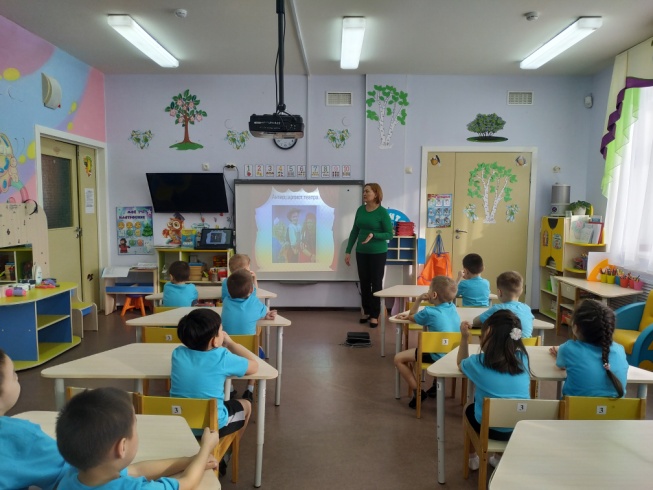 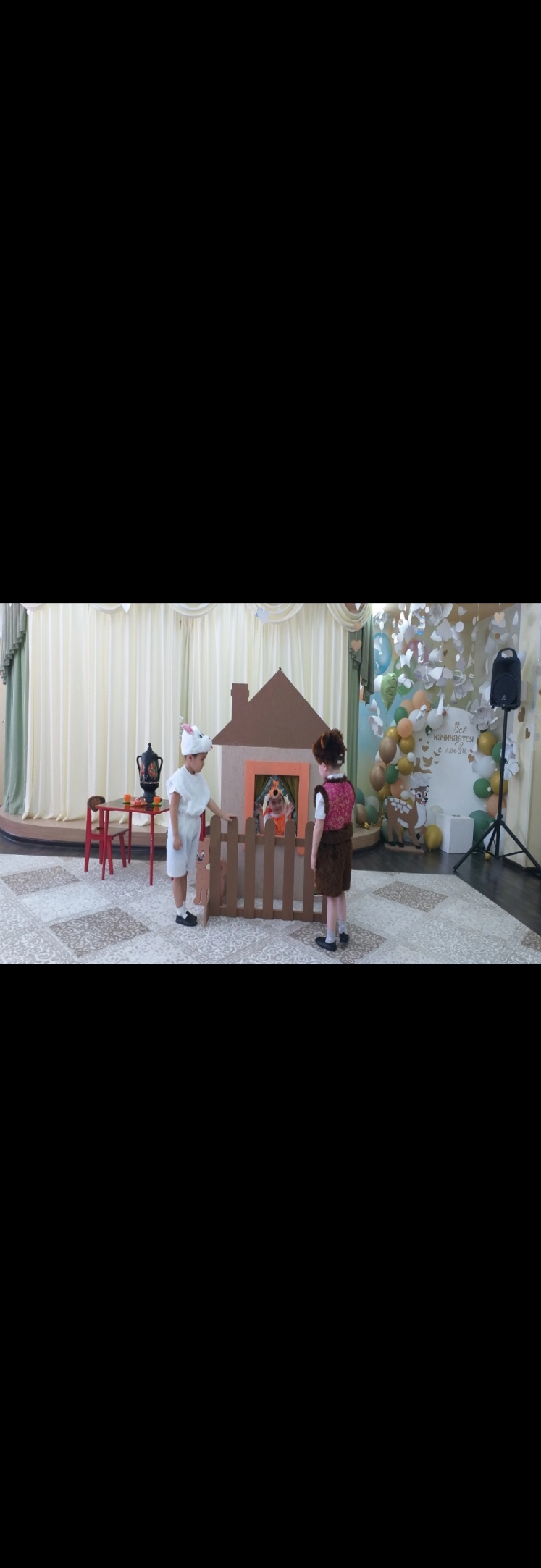 